Verksamhetsplan 2021 
Street Mentality Parkourklubb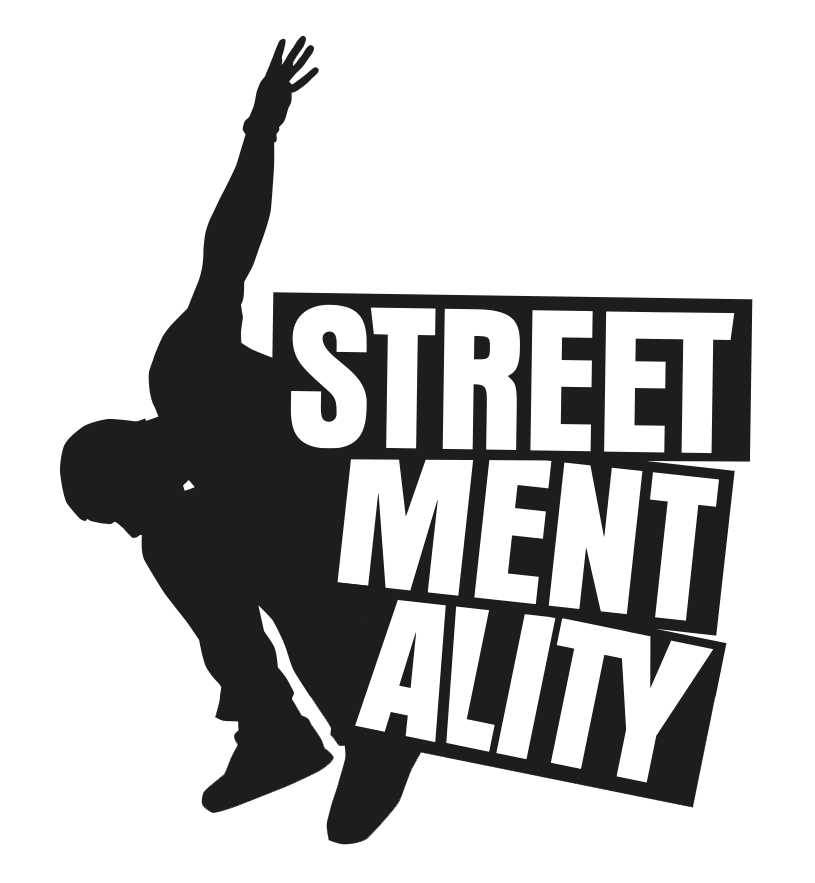 Street Mentality arbetar för…
att främja spontanidrotten – Vi skapar miljön, ungdomarna utformar aktiviteten.Vi vill att dagens ungdomar födda på 2000-talet ska kunna uppleva rörelse och glädje på deras villkor. Under nya former som lämpar sig för dagens samhälle.Genom att använda oss av Parkour, Freerunning & Tricking vill vi stärka barn och ungdomars psykiska, fysiska och sociala självkänsla utifrån individens behov och styrkor. Planer för åretUtveckla föreningens fyra principer: (1) av unga för unga, (2) nytänkande, (3) enkelt och praktiskt, för medlemmar och styrelsen, (4) digital media.Öka antalet grupper och tillfällen samt bredda utbudet för att kunna erbjuda träning åt alla som vill inom åldrarna 8-99 år med fokus på barn och ungdomar i Sundbyberg. Kvantitativt betyder det att på kort sikt bli över 600 aktiva och långsiktigt bli Sveriges största PKTR-förening med över 1000 medlemmar.Arbeta problemlösande och smart för att kunna erbjuda träning trots rådande pandemi. Ytterligare del i detta arbete handlar betyder att granska oss själva genom att arbeta normkritiskt och utveckla träningsmiljön med fokus på en inkluderande idrottsmiljö.Fortsätta jobba för att parkourhallen ska bli en mötesplats och samlingsplats för ungdomar. Genomföra renoveringar i Parkourhallen och gemensamma ytor i samråd med kommunen för att på sikt öka samarbetet med andra föreningar.  Fortsätta vara en stark samhällsaktör genom att vara en förening för alla och fokusera lite extra på ungdomar i socioekonomiskt svaga områden. Genomföra säkra tävlingar och event i Parkour/Freerunning och Tricking på sommaren eller hösten.Se över möjligheten att sponsra ledare/medlemmar för att främja deras utveckling och representera föreningen på lång sikt som en seriös aktör inom sporten. Fortsätta utveckla showgruppen för att på lång sikt bli en viktig och naturlig del av svensk underhållning. Erbjuda sportlov, påsklov, sommarlov, höstlov och jullovsläger som lockar alla våra medlemmar.Utbilda många flera unga tränare som har ett engagemang för Parkour och tricking.BudgetINTÄKTERMedlemsavgifter90 000 kr Träningsavgifter990 000 kr Öppen träning25 000 kr Lägeravgifter10 000 kr Kommunala bidrag150 000 kr Kommunala projekt- kr Stockholmsidrotten- kr Statliga bidrag161 000 kr Idrottslyftet10 000 kr Sponsorer- kr Försäljning fika- kr Försäljning kläder10 000 kr Uthyrning/Kalas- kr Show/uppvisning- kr INTÄKTER TOTALT1 446 000 kr KOSTNADERAnläggningsbidrag- kr Material50 000 kr Inköp fika2 500 kr Inköp kläder20 000 kr Förbundsavgifter24 750 kr Redovisningstjänster75 000 kr Admin/Dataprogram/Bank1 800 kr Tävlingsgrupp/YouTube50 000 kr Kost och logi10 000 kr Marknadsföring10 000 kr Lokalhyra5 000 kr Representation10 000 kr Försäkringar18 000 kr Bankkostnader3 000 kr Personalkostnader970 004 kr Utbildning10 000 kr Eget event25 000 kr Övriga kostnader5 000 kr KOSTNADER TOTALT1 290 054 kr RESULTAT155 946 kr 